,, Święto rodziców”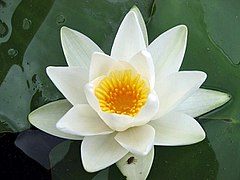 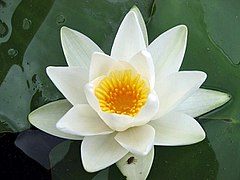    W tym roku nie możemy uroczyście obchodzić Dnia Mamy i Taty, nie spotkamy się na uroczystym Pikniku  na terenie przedszkola, ale możemy uczcić  je wesoło w swoich domach. Złóżcie rodzicom życzenia, zaśpiewajcie piosenkę, może powiedzcie  wierszyk który  sami ułożycie.    Podziękujcie rodzicom   za trud włożony w wasze wychowanie, okażcie im miłość i szacunek, wręczając  laurki które sami wykonacie.Prosimy wspólnie z dziećmi przeczytać wiersz  - to życzenia dla WAS KOCHANI RODZICE Drogie Mamy, TatusiowieDzisiaj Wasze świętoWięc buziaki ślą DzieciakiZ miną uśmiechniętąSto buziaków dla MamakówDla Tataków dwieścieBardzo się cieszymyŻe z nami jesteścieI tak nas kochacieŻe nasze buziakiNam odwzajemniacieBo my też wraz z WamiSwoje święto mamyDzień Dziecka z RodzicamiWspólnie przeżywamyW kalendarzu bardzo bliskoTe trzy święta stojąWięc razem z RodzinąŚwiętuję je swoją.Kochani Rodzice dziękuję Wam za toŻe mogę mówić Mamo i TatoŻe mam Was oboje i jesteśmy razemBy zawsze tak było, o tym sobie marzęKochani Rodzice, dziękuję Wam, żeBezwarunkowo kochacie mnieBez względu na to, jaki jestemPo prostu za to, że jestem waszym dzieckiemZa psoty i figle bardzo przepraszamPoprawę dzisiaj przy wszystkich ogłaszamI proszę bardzo o wybaczenieMoże się uda, że kiedyś się zmienięPiosenkę   KOCHAM CIĘ TI AMO JE T'AIME ❤️❤️❤️prosimy wysłuchać z dzieckiem na kolankach. Zachęcam do wspólnego śpiewania refrenu piosenki, może uda się zapamiętać słowa piosenki bo są piękne i łatwe do zapamiętania.https://www.youtube.com/watch?v=MeRTMshkHJs Przed wykonaniem laurek dla mam i tatusiów, czy rysunków swojej rodzinki, przeczytajcie wierszyk może on Wam podpowie co można oprócz kwiatków jeszcze  namalować.Narysuje domek dzisiajDla mamusi, taty, KrzysiaUśmiechniętą buzię dzieckaBo w tym domu miłość mieszkaKoło domu rosną drzewaKwiatów pięknych kilka trzebaA nad domem słońce świeciWszystko to od  Waszych dzieciPiosenka o mamie i tacie - wolnahttps://www.youtube.com/watch?v=-hHjXK0ZOeQ